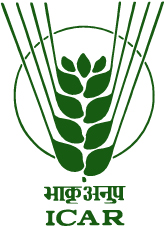 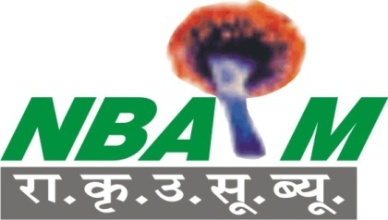 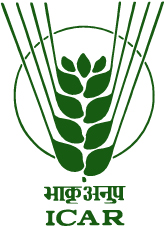 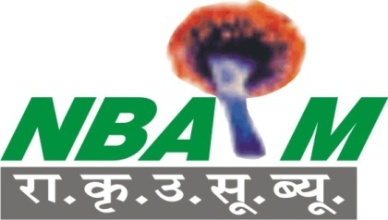 BUDAPEST TREATY ON THE INTERNATIONAL RECOGNITION OF THE DEPOSIT OF MICROORGANISMS FOR THE PURPOSES OF PATENT PROCEDURE STATEMENT IN THE CASE OF AN ORIGINAL DEPOSITPursuant to Rule 6.1FORM (BP/1 Three pages) FOR PATENT DEPOSIT (Not for 'Safe deposit' or 'General Deposit') PURPOSES ONLY.ACTINOMYCETES / BACTERIA / CYANOBACTERIA / FUNGI1THE UNDERSIGNED HEREBY DEPOSITS UNDER THE BUDAPEST TREATY THE MICROORGANISM IDENTIFIED HERE UNDER AND UNDERTAKES NOT TO WITHDRAW THE DEPOSIT FOR THE PERIOD SPECIFIED IN RULE 9.12The NAIMCC only accept for deposit microorganisms which belong to Hazard group 1 and 2.This form may also be used if the undersigned converts into a deposit under the Budapest Treaty the deposit of a microorganism that he or his predecessor in title has already deposited, outside the Budapest Treaty, with the same depositary institution either before (Rule 6.4(d) or after the acquisition by that institution of the status of international depositary authority.It is strongly recommended to indicate the taxonomic designation and/or scientific description (see under VIII) of the microorganism.Number, symbols etc., given to the microorganism by the depositor.Mark with a cross if additional information is given on an attached sheet.Mark with a cross the applicable box.It is strongly recommended that the scientific description and/or proposed taxonomic designation of the microorganism be indicated.If desired name and address of the inventor(s) might be recorded here.Mark with a cross if additional information (other than the information referred to in footnote 5 is given on an attached sheet, such as the source of the microorganism, the name(s) and the address (es) of any other depositary institution(s) with which the microorganism has been deposited, or the criterion used when drafting the proposed taxonomic designation (The supplying of such information is optional).The culture is to be stored for a period of at least five years after the most recent request for the furnishing of a sample of the deposited organism and, in any case, for at least 30 years after the date of deposit (Rule 9.1). The above regulation is valid till there will be binding jurisdiction.Where the signature is required on behalf of a legal entity, the typewritten name(s) of the natural person(s) signing on behalf of the   legal entity should accompany the signature(s).To,In-ChargeNational Agriculturally Important Microbial Culture Collection (NAIMCC), ICAR-National Bureau of Agriculturally Important Microorganisms, Kushmaur, Maunath Bhanjan 275103, Uttar Pradesh, IndiaTo be filled in by the NAIMCCDate of culture received:Accession Number:I. IDENTIFICATION OF THE MICROORGANISMI. IDENTIFICATION OF THE MICROORGANISMI. IDENTIFICATION OF THE MICROORGANISMI. IDENTIFICATION OF THE MICROORGANISMI. IDENTIFICATION OF THE MICROORGANISMName of microorganism3 (with isolate/strains/race /biotype etc.)4Type of microorganismThe culture to be deposited is :(  ) a pure culture(  ) a mixture of microorganisms(  ) a pure culture(  ) a mixture of microorganisms(  ) a pure culture(  ) a mixture of microorganisms(  ) a pure culture(  ) a mixture of microorganismsII. CONDITIONS FOR CULTIVATIONII. CONDITIONS FOR CULTIVATION(  )5(  )5(  )5Medium composition:.......................................................................................................…………………………………………………………………...…………………………………………………………………..........................................................................................................…………………………………………………………………...…………………………………………………………………..........................................................................................................…………………………………………………………………...…………………………………………………………………..........................................................................................................…………………………………………………………………...…………………………………………………………………...Medium composition:.......................................................................................................…………………………………………………………………...…………………………………………………………………..........................................................................................................…………………………………………………………………...…………………………………………………………………..........................................................................................................…………………………………………………………………...…………………………………………………………………..........................................................................................................…………………………………………………………………...…………………………………………………………………...*Required only for cyanobacteria*Required only for cyanobacteria*Required only for cyanobacteriaIII. CONDITIONS FOR LONG TERM STORAGEIII. CONDITIONS FOR LONG TERM STORAGEIII. CONDITIONS FOR LONG TERM STORAGE( )5IV. CONDITIONS FOR TESTING VIABILITY( )5V. COMPONENTS OF MIXED CULTURES (WHEN APPLICABLE)( )5Description of components:Method(s) for checking presence of components:Description of components:Method(s) for checking presence of components:VI. PROPERTIES DANGEROUS TO HEALTH OR ENVIRONMENT( )5( )6 The microorganism identified under I above has the following properties which are or may be dangerous to health or the environment:( )6 The microorganism identified under I above has the following properties which are or may be dangerous to health or the environment:THE STRAIN HAS TO BE HANDLED UNDER THE FOLLOWING LABORATORY CONTAINMENT LEVEL:THE STRAIN HAS TO BE HANDLED UNDER THE FOLLOWING LABORATORY CONTAINMENT LEVEL:(      )L1	(    ) L2(      )L1	(    ) L2IS THIS STRAIN DANGEROUS TO HEALTH OR THE ENVIRONEMNT?     (     ) YES	(     ) NOIS THIS STRAIN DANGEROUS TO HEALTH OR THE ENVIRONEMNT?     (     ) YES	(     ) NOIf yes, please specify: ……………………………………………………………………………………………………………If yes, please specify: ……………………………………………………………………………………………………………(    )6 the undersigned is not aware of such properties(    )6 the undersigned is not aware of such propertiesVII.  SCIENTIFIC DESCRIPTION AN/OR PROPOSED TAXONOMIC DESIGNATION7	( )5VII.  SCIENTIFIC DESCRIPTION AN/OR PROPOSED TAXONOMIC DESIGNATION7	( )5Scientific descriptionProposed taxonomic designationScientific descriptionProposed taxonomic designationVIII. ADDITIONAL DATA8	( )9VIII. ADDITIONAL DATA8	( )9IX. FATE OF THE CULTURE AFTER THE PRESCRIBED DURATION OF STORAGE 10IX. FATE OF THE CULTURE AFTER THE PRESCRIBED DURATION OF STORAGE 10The culture is to be transferred into the publicly available collection of the NAIMCC    (   ) yes	 (    ) noThe culture is to be handed back to the depositor against a fee	(    ) yes	(    ) nothe culture is to be destroyed by the NAIMCC	(    ) yes	(    ) noThe culture is to be transferred into the publicly available collection of the NAIMCC    (   ) yes	 (    ) noThe culture is to be handed back to the depositor against a fee	(    ) yes	(    ) nothe culture is to be destroyed by the NAIMCC	(    ) yes	(    ) noX. DEPOSITOR11X. DEPOSITOR11Name of the signing person:……………………………………………………………..……………………………………………………………..…………………………………………………………….Institution: ………………………………………………………......…………………………………………………………..Address: ……………………………………………………………………......………………………………………………………………………..………………………………………………………………………..Phone: 	                                  Fax:    	e-mail:  	Signature: …............................................................The signing person(s) deposit(s)(    ) On behalf of legal entity(    ) As private depositor(s)Date:  	